JOB POSTING Nov2022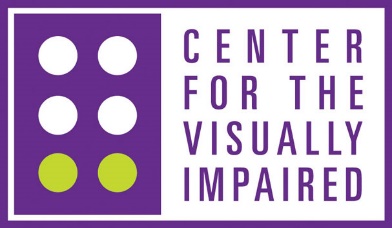 CVRTQualificationsBachelors or master’s degree in Rehabilitation Teaching, Special Education or a related field from an accredited College or University. Additionally, position requires certification from the Academy of Certification for Vision Rehabilitation and Education Professionals (ACVREP).Job DescriptionSUMMARY OF RESPONSIBILITIES:The planning, assessment, development, and implementation of daily living skills necessary to empower individuals with vision loss in their daily living, vocational, and/or educational needs.DUTIES AND RESPONSIBILITIES:A. Performs assessment and evaluation of current rehabilitation skills of client.Plans and develops individualized instructional objectives based on need, goals, and capability of each client.Develops instructional plan that includes the alteration, exclusion, or development of additional instructional sessions to facilitate learning and acquisitions of skill needed to meet the goals of the client.Provides instruction in the home, work or educational setting that is most relevant to the specific needs of the client.B. Submits necessary written evaluation, lesson plans and professional observations related to progress in the achievement of instructional plan.Documents all necessary reports and client data necessary to SBVI funding requirements.Maintains monthly written progress reports including comments on skills demonstrated and/or special reports including special difficulties that client is encountering.Maintains communication with SBVI counselor or other referral source to best facilitate the needs of an individual client.C. Provides information and expertise on rehabilitation teaching to various professional and community resources.Participates in agency/client staffing and conferences as appropriate.Engages in conferences, workshops, seminars, and community education presentations as requested.Provides consultation and education to spouses and family members of the client regarding problems of adjustment to blindness and necessary skills they can develop to assist the client.Submit qualifications/resume to: humanresources@cviga.orgNo phone calls please.